POŠTEVANKA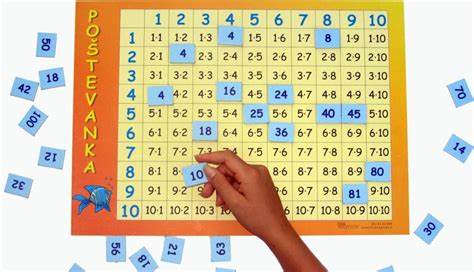 Vsak dan ponavljaj poštevanko 2-krat  po 10 minut ( npr. dopoldne in popoldne).Starši naj te najprej sprašujejo poštevanko določenega števila po vrstnem redu.Ko ti gre že dobro, naj te sprašujejo isto poštevanko mešano.Tako ponovi vse poštevanke.SUPER!  SEDAJ SI PONOVIL VSE POŠTEVANKE.Starši naj te sprašujejo vse poštevanke še pomešane med sabo.Ponovi večkratnike vseh poštevank.Poskusi se še v deljenju.UTRJUJ DAN ZA DNEM, TUDI V SOBOTO IN NEDELJO!ŽELIM TI VELIKO USPEHA PRI PONAVLJANJU!